INDICAÇÃO Nº 5033/2017Indica ao Poder Executivo Municipal a limpeza, capinação, retirada de mato e construção de calçada em área publica do San Marino, sito a Narciso Bizetto, em toda a sua extensão.Excelentíssimo Senhor Prefeito Municipal, Nos termos do Art. 108 do Regimento Interno desta Casa de Leis, dirijo-me a Vossa Excelência para solicitar, por intermédio do Setor competente, que seja realizada limpeza, capinação, retirada de mato, e construção de calçada, da área Publica, localizada na Rua Narciso Bizetto, Bairro San Marino, em toda a sua extensão. Justificativa:Conforme solicitado pelos moradores daquele bairro, e verificando “in loco”, constatamos que a referida área Pública, está com muito mato alto, e calçada a fazer, o que incomoda os moradores vizinhos que ali residem com receio de bichos peçonhentos, impedindo-se até de transitar dos pedestres sendo necessário de transitar pela rua correndo risco de acidentes, onde pede com urgência a execução da solicitação.Plenário “Dr. Tancredo Neves”, em 02 de Junho de 2017.                          Paulo Cesar MonaroPaulo Monaro-Vereador Líder Solidariedade-FOTOS DO LOCAL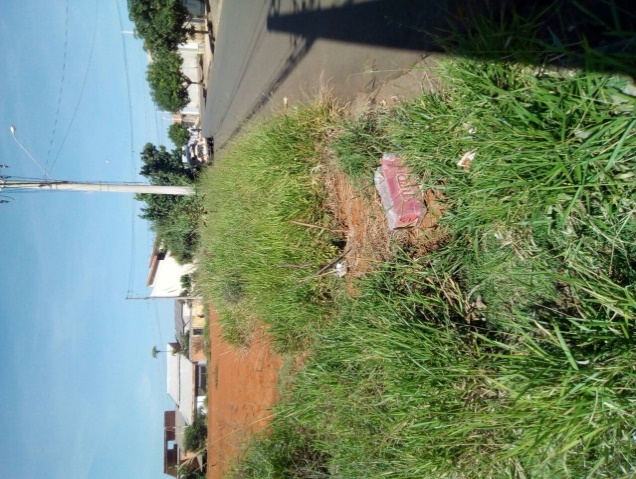 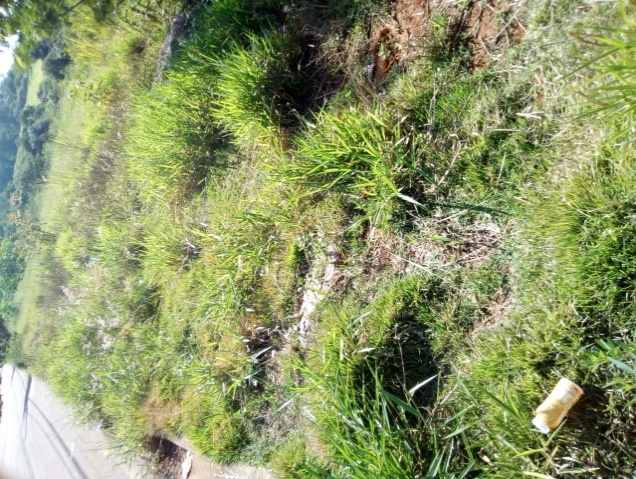 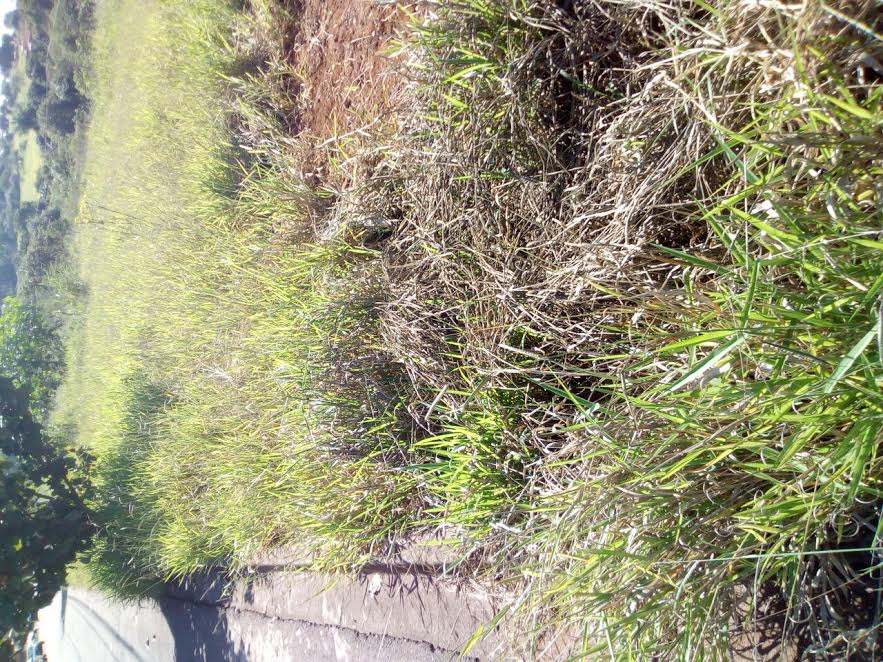 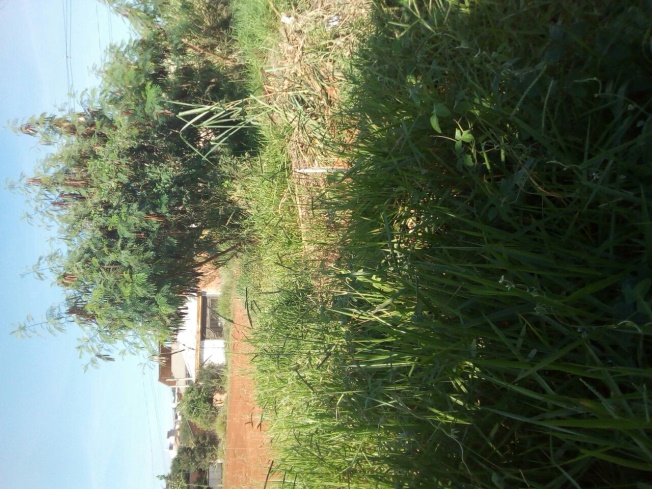 